UK Association for Humanistic Psychology Practitioners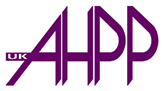 - Referee’s Statement –Thank you for providing a Referee’s Statement in support of the above applicant. Before completing please read UKAHPP Code of Practice and Ethical Principles and any other documents presented by the applicant in relation to their request for a Referee’s Statement: Including Application Form, Registration and or Accreditation Criteria and Case Study - if applicable. Please write clearly in black ink.A. Referee’s Details:B. Referee’s Details:1. What is your opinion of the applicant’s accreditation application?  2. Do you have any reservations about the applicant being UKAHPP accredited?3. Please share your thoughts about the applicant’s accreditation application and whether you think it represents a true picture of their practice as far as you are aware:4. Any other comments?Referee’s signature*: .......................................................... Date: …./…./….* Electronic facsimile acceptedPLEASE SEND DIRECTLY TO UKAHPP: At the address below or as a PDF email attachment to admin@ahpp.org.uk The UKAHPP Administrator Box BCM AHPP27 Old Gloucester StreetLondonWC1N 3XXAPPLICANT’S FULL NAME:Surname:First Name:Address:Contact Telephone Numbers:Contact Email Address:Profession/Occupation:In what capacity to you know the applicant?